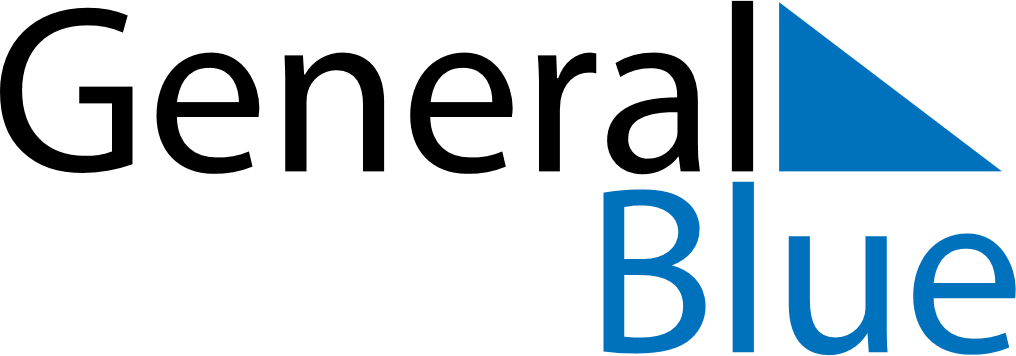 October 2020October 2020October 2020October 2020VenezuelaVenezuelaVenezuelaMondayTuesdayWednesdayThursdayFridaySaturdaySaturdaySunday12334567891010111213141516171718Day of Indigenous Resistance192021222324242526272829303131